Обязательства победителей конкурсного отбора:Использовать грант в течение 18 месяцев со дня поступления средств гранта на счет кооператива, открытый в кредитной организации.Использовать имущество, приобретаемое за счет гранта, исключительно для развития кооператива.Осуществлять деятельность не менее пяти лет после получения гранта.Оплачивать не менее 40% стоимости каждого наименования приобретений, указанных в плане расходов, в том числе непосредственно за счет собственных средств – не менее 10% стоимости каждого наименования приобретений.Создать не менее двух постоянных рабочих мест.Обеспечить рост реализации продукции ежегодно не менее чем на 5% (нарастающим итогом).ЗА КОНСУЛЬТАЦИЕЙОБРАЩАТЬСЯВ УПРАВЛЕНИЕ (ОТДЕЛ)СЕЛЬСКОГО ХОЗЯЙСТВАВАШЕГО РАЙОНАПоложение о проведении конкурса утверждено постановлением Правительства Кировской области от 30.12.2014 № 19/260 «О предоставлении кооперативам грантов из областного бюджета на развитие материально-технической базы».Размещено в главном меню сайта департамента в разделе Нормативные правовые акты в сфере сельского хозяйства постановления Правительства Кировской областиДепартамент сельскогохозяйства и продовольствияКировской областиГрантовая поддержкасельскохозяйственныхпотребительских кооперативов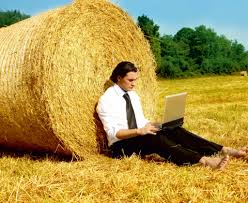 г. Киров2015 годГрант предоставляется на:1. Разработку проектной документации для строительства, реконструкции или модернизации производственных зданий, строений, помещений, цехов, негосударственных лабораторий ветеринарно-санитарной экспертизы, предназначенных для заготовки, хранения, подработки, переработки, сортировки, убоя, первичной переработки и охлаждения мяса скота и птицы, переработки молока, дикорастущих плодов, ягод, подготовки к реализации сельскохозяйственной продукции и продукции дикорастущих плодов, ягод.2. Строительство, реконструкцию или модернизацию производственных объектов кооперативов по заготовке, хранению, подработке, переработке, сортировке, убою, первичной переработке и охлаждению мяса скота и птицы, переработке молока, дикорастущих плодов, ягод, подготовке к реализации сельскохозяйственной продукции и продукции дикорастущих плодов, ягод.3. Приобретение и монтаж оборудования, техники для производственных зданий, строений, помещений, цехов, негосударственных лабораторий ветсанэкспертизы, в том числе мини-заводов, цехов, модулей, предназначенных для заготовки, хранения, подработки, переработки, сортировки, убоя, первичной переработки и охлаждения мяса скота и птицы, переработки молока, дикорастущих плодов, ягод, подготовки к реализации, погрузки, разгрузки сельскохозяйственной продукции и продуктов ее переработки, продукции дикорастущих плодов, ягод.4. Приобретение грузового транспорта, специального транспорта, прицепов, фургонов, полуприцепов, вагонов, модулей, контейнеров для транспортировки и реализации сельскохозяйственной продукции и продуктов ее переработки, дикорастущих плодов, ягод.Сумма гранта:Максимальный размер гранта одному сельскохозяйственному потребительскому кооперативу составляет 3 млн. рублей, но не более 60% затрат на развитие материально-технической базы кооператива согласно бизнес-плану.Участники:Сельскохозяйственные потребительские перерабатывающие, снабженческие, сбытовые кооперативы.Требования к участникам:Созданные в соответствии с Федеральным законом от 08.12.1995 № 193-ФЗ        «О сельскохозяйственной кооперации».Объединяющие не менее 10 сельскохозяйственных товаропроизводителей (кроме ассоциированных членов).Входящие в один из ревизионных союзов по их выбору.В отношении которых не приняты в установленном законодательством порядке решения о ликвидации, реорганизации, приостановлении деятельности, не проводятся процедуры банкротства.Не имеющие задолженности по платежам в бюджеты всех уровней и бюджеты государственных внебюджетных фондов по состоянию на 1-е число месяца подачи заявки на участие в конкурсе.Имеющие план по осуществлению деятельности по сбору, приему, хранению, подработке, предпродажной подготовке, сортировке, переработке, оптовой и розничной реализации одного из видов продукции (бизнес-план):Предусматривающий увеличение объема одного из следующих видов реализуемой продукции:Мясного животноводства.Молока и молочной продукции.Картофеля и овощей.Ягод, фруктов и дикоросов.Включающий план расходов суммы гранта на развитие материально-технической базы с указанием наименований приобретаемого имущества, выполняемых работ, оказываемых услуг, их количества, цены, источников финансирования (средств гранта на развитие материально-технической базы, собственных и заемных средств).Имеющий срок окупаемости плана не более пяти лет.